Establishment—number of patient days, total N[N(7)]Exported from METEOR(AIHW's Metadata Online Registry)© Australian Institute of Health and Welfare 2024This product, excluding the AIHW logo, Commonwealth Coat of Arms and any material owned by a third party or protected by a trademark, has been released under a Creative Commons BY 4.0 (CC BY 4.0) licence. Excluded material owned by third parties may include, for example, design and layout, images obtained under licence from third parties and signatures. We have made all reasonable efforts to identify and label material owned by third parties.You may distribute, remix and build on this website’s material but must attribute the AIHW as the copyright holder, in line with our attribution policy. The full terms and conditions of this licence are available at https://creativecommons.org/licenses/by/4.0/.Enquiries relating to copyright should be addressed to info@aihw.gov.au.Enquiries or comments on the METEOR metadata or download should be directed to the METEOR team at meteor@aihw.gov.au.Establishment—number of patient days, total N[N(7)]Identifying and definitional attributesIdentifying and definitional attributesMetadata item type:Data ElementShort name:Patient daysMETEOR identifier:270045Registration status:Health!, Standard 01/03/2005 National Health Performance Authority (retired), Retired 01/07/2016Definition:The total number of days for all patients who were admitted for an episode of care and who separated during a specified reference period.Data Element Concept:Establishment—number of patient daysValue Domain:Total days N[N(7)]Value domain attributesValue domain attributesValue domain attributesRepresentational attributesRepresentational attributesRepresentational attributesRepresentation class:TotalTotalData type:NumberNumberFormat:N[N(7)]N[N(7)]Maximum character length:88Unit of measure:DayDayData element attributes Data element attributes Collection and usage attributesCollection and usage attributesGuide for use:A day is measured from midnight to 2359 hours.The following basic rules are used to calculate the number of patient days for overnight stay patients:The day the patient is admitted is a patient dayIf the patient remains in hospital from midnight to 2359 hours count as a patient dayThe day a patient goes on leave is counted as a leave dayIf the patient is on leave from midnight to 2359 hours count as a leave dayThe day the patient returns from leave is counted as a patient dayThe day the patient is separated is not counted as a patient day.The following additional rules cover special circumstances and in such cases, override the basic rules:Patients admitted and separated on the same date (same-day patients) are to be given a count of one patient dayIf the patient is admitted and goes on leave on the same day, count as a patient dayIf the patient returns from leave and goes on leave on the same date, count as a leave day.If the patient returns from leave and is separated, it is not counted as either a patient day or a leave day.If a patient goes on leave the day they are admitted and does not return from leave until the day they are discharged, count as one patient day (the day of admission is counted as a patient day, the day of separation is not counted as a patient day).When calculating total patient days for a specified period:Count the total patient days of those patients separated during the specified period including those admitted before the specified periodDo not count the patient days of those patients admitted during the specified period who did not separate until the following reference periodContract patient days are included in the count of total patient days. If it is a requirement to distinguish contract patient days from other patient days, they can be calculated by using the rules contained in the data element: total contract patient days.Source and reference attributesSource and reference attributesOrigin:National Health Data CommitteeRelational attributesRelational attributesRelated metadata references:Is formed using Episode of admitted patient care (newborn)—number of qualified days, total N[NNNN]Health!, Superseded 18/12/2019
Is re-engineered from  Patient days, version 3, Derived DE, NHDD, NHIMG, Superseded 01/03/2005.pdf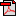  (17.2 KB)No registration status
See also Establishment—number of hospital patient days including unqualified days for newborns, total N[N(7)]Health!, Recorded 27/08/2014
See also Establishment—number of hospital patient days under Staphylococcus aureus bacteraemia surveillance, total days N[NNNNN]Health!, Standard 25/01/2018
See also Establishment—number of hospital patient days under Staphylococcus aureus bloodstream infection surveillance, total days N[NNNNN]Health!, Qualified 16/03/2022
See also Establishment—number of patient episodes of healthcare associated Staphylococcus aureus bacteraemia, total episodes N[NNNN]Health!, Standard 15/11/2012Implementation in Data Set Specifications:Healthcare-associated infections NBEDS 2016-2021Health!, Standard 25/01/2018Implementation start date: 01/07/2016
DSS specific information: Patient days for unqualified newborns, hospital boarders, and posthumous organ procurement are excluded.

Healthcare-associated infections NBEDS 2021–Health!, Qualified 16/03/2022Implementation start date: 01/07/2021
DSS specific information: Patient days for unqualified newborns, hospital boarders, and posthumous organ procurement are excluded.

National Health Performance Authority, Hospital Performance: National Staphylococcus aureus Bacteraemia Dataset 2012-13 National Health Performance Authority (retired), Superseded 09/04/2015Implementation start date: 01/07/2013
Implementation end date: 30/06/2014

National Health Performance Authority, Hospital Performance: National Staphylococcus aureus Bacteraemia Dataset 2013-14 National Health Performance Authority (retired), Retired 01/07/2016Implementation start date: 01/07/2013
Implementation end date: 30/06/2014

Surveillance of healthcare associated infection: Staphylococcus aureus bacteraemia NBPDSHealth!, Standard 15/11/2012